物料账期怎么往前开当前账期2015年4月，想改成2014年4月因为新增去年的采购凭证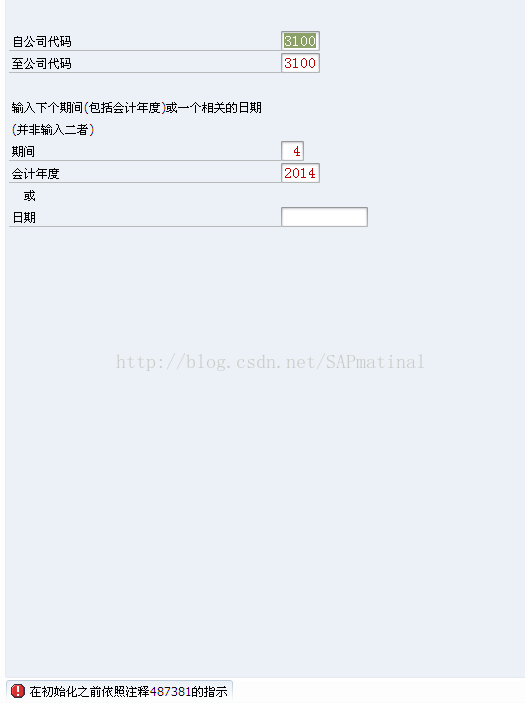 解决方法：MMPI可以，但你要评估风险SU3，设置参数mmpi_read_note参数值设为今天然后再执行mmpi